Early Childhood Education                                                                                 Credential Assistance Program (CAP)                                                              Application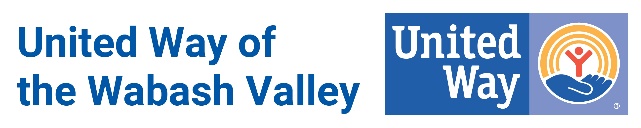 How to ApplySubmit this application for consideration prior to the start date of the final term of coursework.  No incentive awards will be made for applications received after this date.Please submit to:	Dorothy Chambers			United Way of the Wabash Valley, Inc.			dchambers@uwwv.org
Date Submitting this Document: Name of Applicant:  Applicant Contact InformationAddress: City, State, Zip: Email:Phone: 3.	Date Credential to be Completed:  4.	Name of Credentialing or Degree Program:5. 	Early Childhood Education Employer Information (if applicable, not required)Name: Address: City, State, Zip: Email: Phone: Applicant’s Length of Time with this Employer?Applicant’s Hours per Week: (Applicant’s place of work must be located within the United Way of the Wabash Valley service area of Clay, Parke, Sullivan, Vermillion or Vigo Counties in Indiana or Clark County in Illinois.)6.	Do you currently possess a CDA, Associates, or Bachelor’s degree?  ______ If yes, which 	credential(s)?Eligibility for Early Childhood Education Program:Must agree to support employee during credential/degree process. Examples of support include but are not limited to providing: flex time, release time, bonus upon completion of credential/degree, funds to offset cost of course materials. •	Must be located within the United Way service counties of Clay, Parke, Sullivan, Vermillion, or Vigo Counties in Indiana or Clark County in Illinois.UWWV reserves the right to evaluate the grant funding available for this program based upon overall program effectiveness. This program offering will end on December 31, 2023 or when the available funding is exhausted.  At the end of your completed credential, the applicant should please provide the following required documentation to dchambers@uwwv.org:For Student:Submit proof of completed credential/degree, 
For Early Childhood Education Program:•	Must provide proof of student’s work history, including dates of employment. •	Must provide verification of support for employee’s education. If awarded, the incentive and ECE program funds will be distributed once all required information and proof of credential/degree in the field of early childhood education or a related field has been submitted.Student Incentive Award:CDA - $1,000Associate’s Degree - $1,500Bachelor’s Degree - $2,000Early Childhood Education Program Incentive:CDA - $500Associate’s degree - $750Bachelor’s degree - $1,000